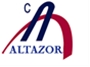 Colegio AltazorRBD: 25558-0Independencia 261, Puente AltoTeléfono: 28490302/ informaciones@colegio-altazor.cl__________________________________________________DECLARACIÓN DE COMPROMISO CON ELPROYECTO EDUCATIVO INSTITUCIONALYo:_________________________________________________, RUT:______________ apoderado(a) de:_________________________________________________________, como postulante al Colegio Altazor para el nivel de Pre Kínder 2017, después de haber leído acuciosamente el Proyecto educativo y los Reglamentos Internos del establecimiento, publicados en su página web, y luego de haber reflexionado en profundidad con mi familia,  declaro conocer y compartir cabalmente el Proyecto Educativo Institucional del establecimiento, que se caracteriza por entregar una formación laica e integral, con un fuerte énfasis en lo académico.Por lo tanto, como familia nos comprometemos a ser partícipes del proceso educativo de nuestro(a) hijo(a) de manera activa y colaborativa con el Colegio Altazor, entendiendo que optamos por matricularlo(a) en este establecimiento compartiendo íntegramente su visión educativa, metodologías,  normas de convivencia y académicas, las que declaramos compartir y desear para la formación de nuestro(a) hijo(a).Firma:_______________________Declaro también estar plenamente consciente que durante el año 2017 el Colegio Altazor permanecerá como establecimiento Particular Subvencionado con Financiamiento Compartido, y conocer los actuales aranceles, los que son: